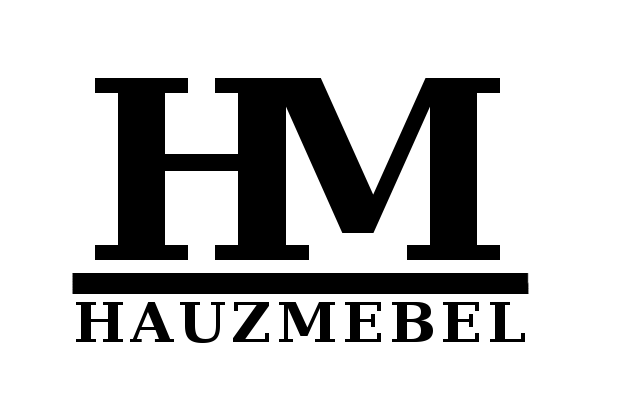 Прайс-лист на услугиЗАМЕНА ФАСАДОВЗАМЕНА СТОЛЕШНИЦРЕСТАВРАЦИЯ ФАСАДОВФУРНИТУРАФасады МДФ эмаль1 м2.4450 руб.Фасады МДФ пластик1 м2.3100 руб.Фасады ЛДСП egger1 м2.2200 руб.Фасады МДФ профиль1 м2.2750 руб.Фасады алюминиевая рамка со стеклом1 м23600 руб.Фасады Массив шпон1 м28700 руб.Фасады Эко шпон1 м23350 руб.Замена столешницы пластик (28 мм.)1 м.п.4200 руб.Замена столешницы пластик (38 мм.)1 м.п.4800 руб.Замена столешницы пластик (угол 800/800)1 шт.4500 руб.Замена столешницы искусственный1 м2.16500 руб.Замена стеновой панели (4 мм.)1 м.п.1100 руб.Снятие старого слоя1 м2.450 руб.Нанесения слоя грунта1 м2.1000 руб.Нанесения слоя эмали1 м2.1350 руб.Нанесения слоя лака1 м2.1150 руб.Нанесения слоя марилки1 м2.1300 руб.Нанесения элементов патины1 м2.1700 руб.Цоколь пластиковый1 м.п.200 руб.Замена петли открывания1 шт.100 руб.Замена петли открывания (с доводчиком)1 шт.180 руб.Замена выдвижного ящика1 шт.850 руб.Замена выдвижного ящика (с доводчиком)1 шт.1650 руб.Замена бутылочницы1 шт.1650 руб.Замена бутылочницы (с доводчиком)1 шт.2300 руб.Замена выдвижной корзины1 шт.950 руб.Замена выдвижной корзины (с доводчиком)1 шт.1550 руб.Замена волшебного уголка1 шт.8000 руб.Замена металлической ручки1 шт.300 руб.Замена регулируемой ноги1 шт.100 руб.Замена сушки Хром (400-900мм.)1 шт.600 руб.Замена газ лифт1 шт.550 руб.Замена подъёмника AVENTOS BLUM1шт.8100 руб.Замена поворотной корзины (в угол)1 шт.1950 руб.Замена галогенной подсветки1 комп.1500 руб.Замена  крепежей1 комп.100 руб.